MANDALASBUDDHISM UNIT ASSIGNMENTSTEP 1 : draw an X on a blank sheet of paper using                a ruler.   Do not make the lines too dark                as you will need to erase them later.STEP 2 : draw a cross on your sheet with all lines               intersecting at the middle of the page.  Again               do not make the lines too dark.STEP 3 : along one of the lines, measure 2cm from the                centre of the page and make a small mark.                Then measure 4cm from the centre, 6cm from                the centre and 8 cm from the centre making                 a small mark for each measurement.STEP 4 : using your compass and pencil, make 4                concentric circles.  Do not make the lines too                dark as they will be erased later.STEP 5 : starting from the centre and using pencil crayons or pastels begin drawing pedal or tear drop shapes (other shapes may be used) following the lines and stopping at the first circle.STEP 6 : once the inner circle is completed move to the next circle and follow the same direction used in step 5.  Use your imagination and incorporate different colours and shapes to make the art work unique.STEP 7 : once all the circles are filled carefully erase the pencil lines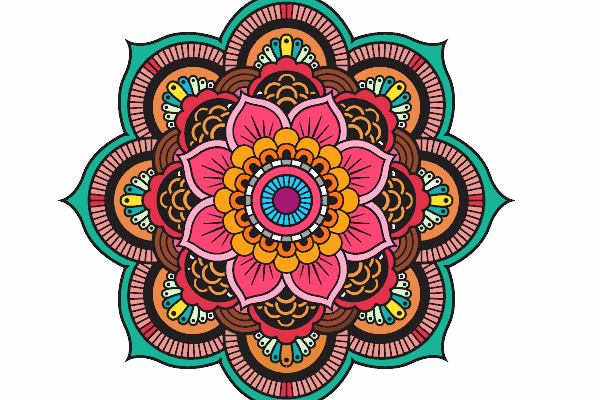 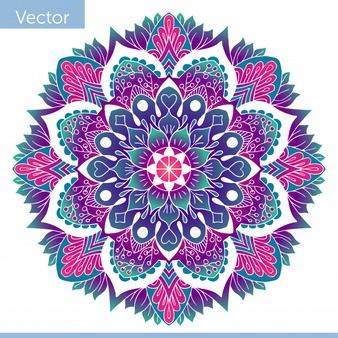 